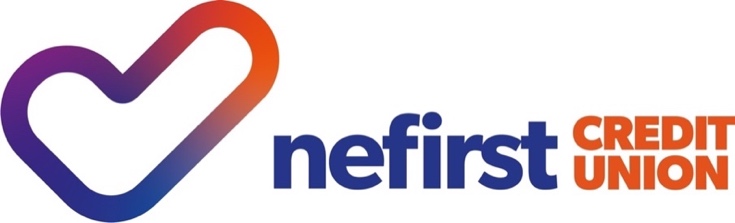 Family Loan terms and conditions.General Terms and ConditionsNEFirst credit union is a membership organisation, authorised by the Prudential Regulation Authority and regulated by the Financial Conduct Authority and the Prudential Regulation Authority" and all activity is undertaken in accordance with their Rules registered with the relevant Authorities.Please ensure that you read both the general terms and conditions and the specific terms and conditions for the Family Loan account that you are looking to open. The terms and conditions described below apply to members of 18 years of age and above.
To be eligible for a Family Loan with of NEFirst Credit Union you must become a member first. To become a member, you must live or work in our common bond area (see our website for the latest details).All members of NEFirst Credit Union must have a Savings Account and maintain a minimum balance of £1 in it at all times. There is no minimum duration for this account.You can save any amount and your savings are protected by the FSCS scheme up to £85,000. For further information about the scheme (including the amounts covered and eligibility to claim) please call us on 0330 055 3666 or ask at any of our offices, visit the FSCS website www.fscs.org.uk or call 0800 678 1100. Any deposits made may be subject to money laundering verification.We have the right to suspend your account if we suspect fraudulent activity.If you decide to close your Credit Union account you have donate the £1 minimum savings deposit to the Credit Union, this will be used to: contribute to the alleviation of poverty within the community; and/or to contribute towards the economic regeneration of the community this is at your discretion. Your account is for personal use only. You must call us on 0330 055 3666 or write to us at NEFirst Credit Union ltd., Unit 12 Jackson House, Jackson Street, Gateshead NE8 1ED immediately on any change of employment, name or address, change of e-mail address or change of telephone or mobile number. If you do not do this we may charge your account with the cost of locating you. Proof of change of name or address may be required.Statements are available on request. We will provide statements either by post or via the secure login area of our website. You must inform us immediately of any incorrect item on your statement.Family LoanOur 'Family Loan' product allows all families/individuals in receipt of child benefit to have a loan of up to £500 from the Credit Union without having a credit check – this will be conditional upon an affordability check and child benefit being paid directly from the DWP to the Credit Union.To qualify for a Family Loan you must agree to have your Child Benefit paid into the Credit Union at least until the loan is paid in full. Loan repayments and agreed minimum of £1.00 per week/£4.00 per month saving amount will be deducted from the benefit and the remainder paid to you by regular standing order according to arrangements made. You agree that loan repayments will start when your first Child Benefit payment is deposited to your account and each subsequent Child Benefit deposit until the loan is repaid. You agree to repay the loan to NEFirst Credit Union and pay interest on the unpaid balance at the agreed rate. Interest will be charged on outstanding balances on a daily basis. You agree to make payments at the agreed frequency and will continue to do so until the loan and interest have been repaid in full. If you miss a repayment, you will incur additional interest on the loan. Withdrawals from your savings by the mobile App you will get one free withdrawal per month any subsequent withdrawals will be charged at 30p per withdrawal. If you withdraw your Child Benefit for any reason or don’t make your loan payments on time we will contact you to find out why. The interest on your agreement is based on you paying on time. If you miss payments you may end up paying more interest than on the agreement. If you stop paying your loan we can ask you to repay the whole loan at once. If you stop repaying your loan and we have to take steps to contact you for repayments, we may add the cost of chasing you to the amount owed to us. If your loan is in arrears we have the right to take any savings you have towards the repayment. You have the right to settle the Agreement early at any time by paying in full the balance of the Loan and any unpaid interest outstanding. NEFirst Credit Union will, on request, provide you with a written statement of the sums which have been paid and which remain outstanding under the agreement. You agree that you will inform us immediately if you give or receive notice of termination of employment, change of address or any other circumstance which will affect your ability to make the agreed loan repayments, so that alternative methods of payment may be arranged.You can Top Up your Family Loan when you have made a minimum of twelve weekly payments or 3 monthly payments.You can track the balance of your Family Loan registering to view online.All loans are subject to approval and availability of funds.Your personal details will only be used in accordance with the General Data Protection Act 2018.Your personal details will only be shared with licensed credit reference agencies and for debt recovery or fraud prevention purposes, should this be necessary. DepositsMoney can be paid into your accounts in the following ways:By standing orderBy Direct Debit (it is your responsibility to ensure that the bank details provided are correct)By Payroll Deduction (from participating partner employers)By Benefit paymentsBy Cheque payable to NEFirst Credit Union onlyBy Debit Card over the telephone or at one of our officesBy cash at any of our offices or service pointsBy Paypoint cardBy using the Mobile AppDirect Debit paymentsThere is a two day clearing system in place for all Direct Debit payments. This is to ensure that the payment clears and is not returned unpaid by your bank. Funds will be placed in your Savings Account for this period and as such will accrue dividend. It is your responsibility to ensure that the bank details provided are correct.Dividend payments and tax declarationsDividend payments, as referred to in the product terms and conditions below, are automatically added to your account savings balance.The dividend will be paid annually and gross of tax and is subject to surplus and approval by members at the AGM (not guaranteed).The dividend is declared at the Annual General Meeting, to which all members aged 18 and over are invited.Dividend or interest will only be paid to those in membership at the time the dividend is declared or when interest is due to be paid.Dividend payments are not taxed at source, therefore you may be liable for taxes or costs that are not paid by or via us e.g. higher rate tax.WithdrawalsThe minimum savings withdrawal is £5.00, money can be withdrawn from your accounts in various ways:By BACS transfer to another bank account (We must hold a current BACS authority on your account)/ By the mobile App you will get one free withdrawal per month any subsequent withdrawals will be charged at 30p per withdrawal. By transfer to another NEFirst Credit Union accountBy loading onto an Engage card By visiting one of our offices for a cash withdrawalAnnual Membership FeeAs we are a financial co-operative, the success of NEFirst Credit Union, lies with its members and their use of the products and services on offer. We are continually striving to improve and develop these services through modern technologies.  An annual membership fee of £5 is charged during September of each year, to all accounts with a balance of over £200. Children’s savings accounts and Corporate business accounts are exempt from this charge. The annual membership fee and associated exemptions are subject to change by agreement of the Board of Directors.Dormant Account FeeA fee of £5 will be charged annually on any account where there has been no activity on the account for a period of more than12 months. (extended to 24 months for year 2020/2021 due to service points and office closures under the Covid-19 restrictions). Such an account will be deemed to be dormant. Stopping payment or changing your depositIf you want to cancel or change a direct debit or similar arrangement, you are required to maintain any loan or budget payment arrangements that you hold with us.For your protection, we reserve the right to suspend access if:We suspect fraud or money launderingIncorrect customer security details are used to attempt to access your account.We may make changes to this agreement at any time. If any changes are made, we will notify you personally via letter or email at least 30 days before we make the change. At any time up to 60 days from the date of the notice you may, without notice, switch your account or close it without having to pay any extra charges or forfeit any dividend for doing this.Savings Account Terms and ConditionsThe Savings Account is the primary savings account operated by the credit union. Under the terms of membership, all members of NEFirst Credit Union must open an Instant Access Savings Account. The minimum account balance is £1.Regular deposits can be made into the account by Standing Order, Direct Debit, by payroll deduction if you work for one of our sponsoring employers, or by Benefits. Additional deposits can be made into the account by cheque or debit card deposit. Cheque deposits require five full working days for clearance from the date of deposit.Withdrawal or transfer requests can be submitted at any time.Daily cut off times are in place and, as long as you meet the deadline for a particular day, your withdrawal request will be processed that day and the funds paid into your nominated bank account, appearing as cleared funds within 24 hours.Loans from NEFirst Credit Union will be secured against the savings held in this account.An annual dividend may be paid, gross of tax, on all sums deposited in the Savings Account, subject to surplus. Any dividend payment is based on your lowest monthly balance.The dividend rate to be paid will be recommended by the Board of Directors and approved by the members at the Annual General Meeting each year.Any dividend due will be paid into the account following the Annual General Meeting.Should you cancel your membership of NEFirst Credit Union before our AGM is held in January, the funds in your Savings Account will be paid out as part of our standard procedures. In these circumstances, no dividend will be payable.